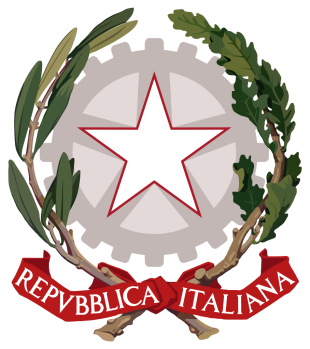 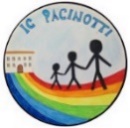 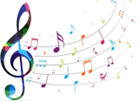 Ministero dell’Istruzione e del MeritoISTITUTO COMPRENSIVO “ANTONIO PACINOTTI “DI SCUOLA DELL’INFANZIA, PRIMARIA, SECONDARIA DI PRIMO GRADO CON INDIRIZZO MUSICALEVia D. Alighieri N. 42 - 56025 Pontedera (PI) Tel. 0587 53871 59804 C.F.81001970508 E-Mail: piic82000r@istruzione.itPEC: piic82000r@pec.istruzione.it WEB: www.icpacinottipontedera.itCRITERI PER L’ACCOGLIMENTO DELLE DOMANDE D’ISCRIZIONE PER LA SCUOLA PRIMARIA E PER LA FORMAZIONE DI EVENTUALI LISTE DI ATTESAAnno scolastico 2024/ 2025   Deliberati dal Consiglio d’Istituto del 19 dicembre 2023Le domande di iscrizione vengono prioritariamente accolte nel seguente ordine:Domande degli alunni/e residenti nel Comune di Pontedera secondo i criteri elencati nella tabella 1;Domande degli alunni/e non residenti nel Comune di Pontedera secondo i criteri elencati nella tabella 2.ALUNNI RESIDENTI NEL COMUNE – CRITERI DI PRIORITA’:PRECEDENZE
A parità di condizioni si prenderà in considerazione:se il/la minore è in affidamento, in affidamento in attesa di adozione, in adozione;la minore distanza di residenza rispetto alla scuola.Se persiste la situazione di parità si procederà al sorteggio. ALUNNI NON RESIDENTI NEL COMUNE – CRITERI DI PRIORITA’:PRECEDENZE
A parità di condizioni si prenderà in considerazione:se il/la minore è in affidamento, in affidamento in attesa di adozione, in adozione;la minore distanza di residenza rispetto alla scuola.Se persiste la situazione di parità si procederà al sorteggio.Si ricorda che i genitori e gli esercenti la responsabilità genitoriale possono iscrivere i/le bambini/e che compiono sei anni di età dopo il 31 dicembre 2024 ed entro il 30 aprile 2025.Non è consentita in alcun caso, anche in presenza di disponibilità di posti, l’iscrizione alla prima classe della scuola primaria di bambini/e che compiono i sei anni di età successivamente al 30 aprile 2025.Bambino/a con certificazione L.104 ( nel rispetto della normativa vigente e nel rispetto dei criteri di formazione delle classi ).50 puntiResidenza nella zona di competenza indicata dallo stradario, posseduta al momento dell’iscrizione.25 puntiFratelli/sorelle frequentanti lo stesso Istituto Comprensivo nell’anno scolastico per il quale si chiede l’iscrizione.8 puntiAlunno/a che ha frequentato nell’anno scolastico precedente una Scuola dell’Infanzia dell’Istituto Comprensivo per ragioni di continuità didattica.7 puntiResidenza nel Comune ma fuori zona di competenza indicata dallo stradario.6 puntiNucleo familiare composto da un solo genitore (necessaria autocertificazione).5 puntiEntrambi i genitori lavorano (necessaria autocertificazione).4 puntiAlunno/a che ha frequentato nell’anno scolastico precedente una Scuola dell’Infanzia nel Comune.4 puntiBambino/a con certificazione L.104 (nel rispetto della normativa vigente e nel rispetto dei criteri di formazione delle classi).50 puntiFratelli/sorelle frequentanti lo stesso Istituto Comprensivo nell’anno scolastico per il quale si chiede l’iscrizione.8 puntiAlunno/a che ha frequentato nell’anno scolastico precedente una Scuola dell’Infanzia dell’Istituto Comprensivo per ragioni di continuità didattica.7 puntiNucleo familiare composto da un solo genitore (necessaria autocertificazione).7 puntiEntrambi i genitori lavorano, di cui almeno 1 nel comune di Pontedera (necessaria autocertificazione).4 puntiAlunno/a che ha frequentato nell’anno scolastico precedente una Scuola dell’Infanzia nel Comune.4 punti